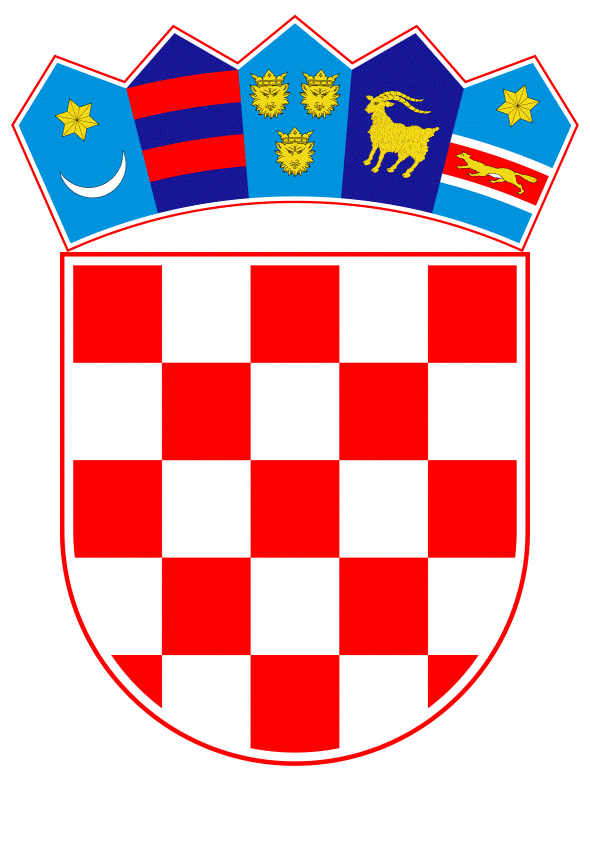 VLADA REPUBLIKE HRVATSKEZagreb, 24. kolovoza 2023._____________________________________________________________________________________________________________________________________________________________________________________________________________________________Banski dvori | Trg Sv. Marka 2 | 10000 Zagreb | tel. 01 4569 222 | vlada.gov.hrPRIJEDLOGNa temelju članka 31. stavka 3. Zakona o Vladi Republike Hrvatske (Narodne novine, broj: 150/11., 119/14., 93/16., 116/18. i 80/22.), a u vezi s Planom gospodarenja otpadom Republike Hrvatske za razdoblje 2023. – 2028. godine („Narodne novine“, broj 84/23.), Vlada Republike Hrvatske je na sjednici održanoj _______ 2023. godine donijela ZAKLJUČAKZadužuje se Ministarstvo gospodarstva i održivog razvoja da donese Odluku o sanaciji lokacije onečišćene otpadom Biljane Donje.Zadužuje se Fond za zaštitu okoliša i energetsku učinkovitost da osigura potrebna sredstva i provede sanaciju lokacije onečišćene otpadom Biljane Donje.Rok za izvršenje sanacije lokacije onečišćene otpadom Biljane Donje iznosi 2 godine od dana donošenja Zaključka. PREDSJEDNIKmr. sc. Andrej PlenkovićKLASA:URBROJ:2023.OBRAZLOŽENJE        Zaključkom Vlade Republike Hrvatske, KLASA: 022-03/18-07/191, URBROJ: 50301-23/22-19-8 od 17. listopada 2019. godine u odgovoru na dopis Europske komisije, Ministarstvo prostornoga uređenja, graditeljstva i državne imovine utvrđeno je kao nositelj aktivnosti.        Od tada je ovo Ministarstvo poduzelo niz radnji s ciljem rješavanja ovog predmeta s polaznom osnovom Vještačkog nalaza Rudarsko geološko naftnog fakulteta izrađenog 04. lipnja 2018. godine te Izvještaja o ispitivanjima silikomanganske i feromanganske troske provedenim u razdoblju od 2008. do 2018. godine šireg područja Biljane Donje Hrvatskog geološkog instituta. Ministarstvo graditeljstva i prostornoga uređenja u svome mišljenju ističe da je navedeno vještačenje pokazalo određeno ograničenje za upotrebu predmetnog materijala u građevinarstvu.         Dana 25. studenoga 2019. godine zatraženo je aerofotogrametrijsko snimanje lokacije „Crno brdo“ temeljem kojeg je utvrđen točan položaj lokacije na kojoj se nalazi deponirana troska uz naznaku zemljišnoknjižnih čestica na kojima se ista nalazi i navođenje vlasničke strukture. Troska je odložena na zk.č.br. 87/1, k.o. Biljane Donje u površini od 13.639 m² u vlasništvu Republike Hrvatske dok je dio čestica označenih kao zk.č.br. 58/3, zk.č.br. 58/4, zk.č.br. 58/6, sve k.o. Biljane Donje u ukupnoj površini od 1.874 m² u suvlasništvu velikog broja fizičkih osoba. Ukupna količina odložene troske prema Geodetskom elaboratu iznosi: 76.194, 37 m³.        U ožujku 2020. godine naručena je izrada novog vještačkog nalaza od društva IGH d.d., temeljem kojeg je utvrđeno kako odložena talionička troska koja se nalazi na nekretnini u vlasništvu Republike Hrvatske u k.o. Biljane Donje ima mogućnosti upotrebe u građevinarstvu uz određena ograničenja.        Slijedom toga, izrađena je i tehnička specifikacija kojom su utvrđene metode prerade troske kako bi se stvorio agregat upotrebljiv u građevinarstvu (miješanje primjerice s vapnom) te je temeljem zaprimljenog Izvještaja o vještačenju troske odložene na lokaciji Crno Brdo koji je izradilo Ascon Institut d.o.o. također navedeno da se odložena talionička troska na lokaciji Biljane Donje ne može upotrijebiti samostalno kao građevinski materijal već u kombinaciji s drugim materijalima.       Nadalje, ovo Ministarstvo je zatražilo i procjenu tržišne vrijednosti talioničke troske odložene u Biljanima Donjim u svrhu provedbe postupka prodaje iste, a na koji se javni poziv nitko nije prijavio.   Vlada Republike Hrvatske je na prijedlog Ministarstva gospodarstva i održivog razvoja donijela  Plan gospodarenja otpadom Republike Hrvatske za razdoblje od 2023. do 2028. godine iz kojega je jasno vidljivo da je kao projekt sanacije „crnih točaka“, kao „crna točka“ uvršteno i Odlagalište kamenog agregata („Crno brdo“) Biljane Donje.      S obzirom na izneseno, Ministarstvo prostornoga uređenja, graditeljstva i državne imovine predlaže da Vlada Republike Hrvatske zaduži Ministarstvo gospodarstva i održivog razvoja da donese Odluku o sanaciji lokacije onečišćene otpadom Biljane Donje te da Fond za zaštitu okoliša i energetsku učinkovitost osigura potrebna sredstva i provede sanaciju lokacije onečišćene otpadom Biljane Donje.Predlagatelj:Ministarstvo prostornoga uređenja, graditeljstva i državne imovinePredmet:Prijedlog zaključka o sanaciji odlagališta otpada na lokaciji Biljane Donje